Source D: Cartoon from the British Magazine Punch, 1917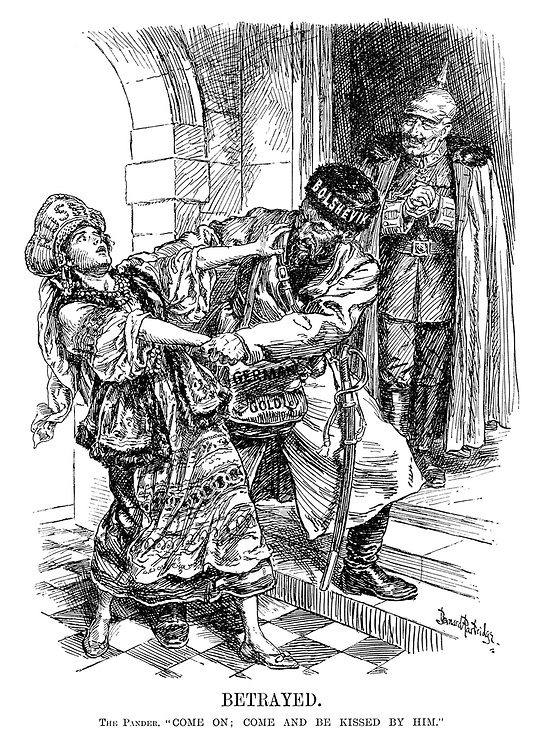 Source D shows Germany negatively. How do you know?Explain your answer using Source D and your contextual knowledge.Source D shows…